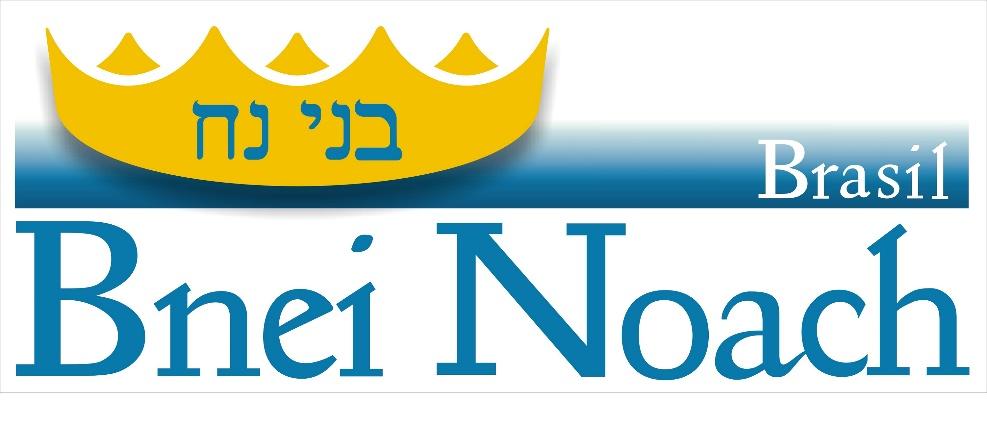 CARAVANAISRAEL2022Grupo: Bnei NoachData: 09 a 16 de Maio de 2022Itinerário09/05 – Recepção e chegada Ben Gurion. Transfer in para o hotel.
10/05 – Café da manhã e saída para o Kotel, Ida a Chevron (depende da segurança do local).
Túnel do kotel - Museu 3-D
11/05 – Visita ao Yad Vashem (museu do holocausto) , Visita a “Mea Shearim” - o Bairro ultra-ortodoxo de Jerusalém e compras no bairro religioso de Geula , visita a Rabinato chefe de Israel
12/05 – Após café da manhã saída para o Norte, visita ao túmulo de Rambam em Tiberíades, Mineração de Diamantes SHEFA YAMIM, Akko, Visita a sinagoga de mosaicos.
13/05 – Cidade Velha, sinagoga Arizal, Meron , visita ao Túmulo de Shimon Bar Yochai, mercado. Retorno ao hotel. Visita ao serviço de recebimento de shabat em sinagoga da cidade velha
14/05 – Shabbat –palestras com rabinos, almoço de shabat em casas de famílias judias ortodoxas.
15/05 – Café da manhã , Instituto Weitzman. Kfar Habad , visita a sinagoga replica 770, fabrica de Matza.
16/05 – check out e transfer para o aeroporto.Favor notar: A ordem das visitas pode ser alterada de acordo com horários de funcionamento ao público, condições climáticas ou de segurança e feriados religiosos, mas principalmente devido aos horários de partida e chegada dos voos, esta informação é fundamental para a confecção final do programa. A proposta está baseada nos seguintes hotéis ou SIMILARES: *Os hotéis acima mencionados estão pendentes a disponibilidade no momento da reservaO Muro das Lamentações 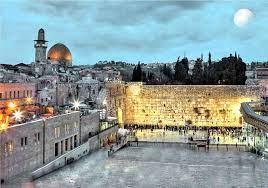 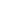 Túneis do Muro das Lamentações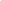 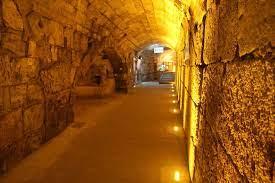 O Templo em 3D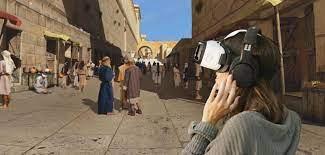 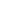 Mearat Hamachpelá (A caverna dos Patriarcas)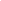 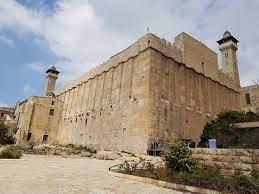 Visita ao rabinato Chefe de Israel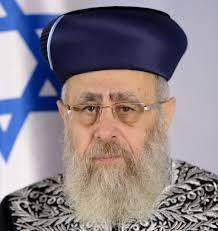 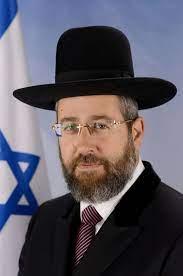 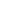 Bairro ortodoxo de Jerusalém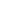 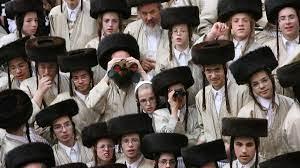 Compras em Gueulá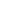 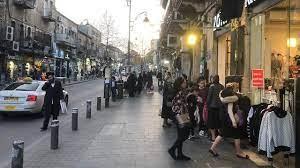 Shefa Yamim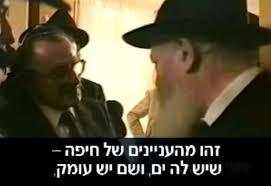 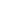 Sinagoga de Mosaico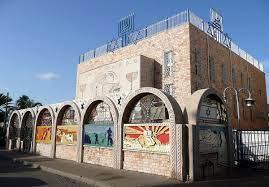 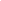 Cidade Velha de Safed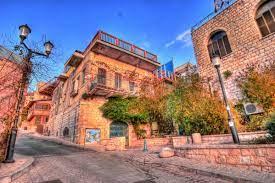 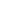 Kfar Chabad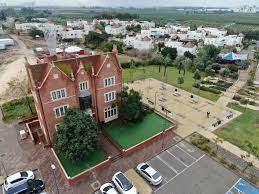 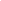 Encontro com renomados rabinos de Israel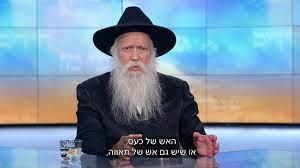 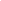 Refeições completas de Shabat 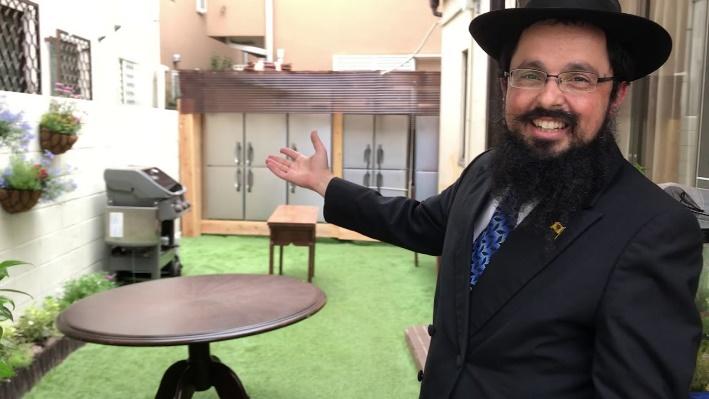 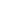 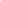 Serviço religioso de Shabat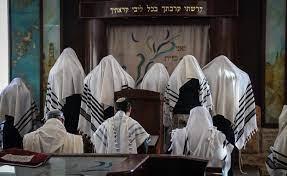 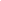 Nossos preços incluem:7 noites de hotel em meia pensão. Iniciando com jantar e terminando com café da manhã.Traslados de chegada e saída grupal (caso o grupo tenha mais de um voo, deve-se suplemento).6 dias com Transporte de luxo com ar condicionado e WI-FI free, capacidade de 1 bagagem + 1 mala de mão por pessoa Maleteiros nos hotéis.6 dias com guia licenciado em português.Entradas nos pontos turísticos de acordo com o itinerário.Diploma de Peregrino do Ministério do Turismo.Mapas, chapéus e presentes da Genesis Tours. Nossos preços não incluem:Gorjetas – nossa sugestão: Guia - US$ 6-8, Motorista - US$ 3-5 por pessoa por dia; Aeroporto (US$ 2 por pessoa), Restaurantes (10% -12%) e hotéis (US$ 2 por pessoa por hotel).Voos internacionais.Água mineral.Almoços ou qualquer outra comida, a exceção das acima mencionadas.Auriculares.Taxas de aeroportos, fronteiras e visados.Gastos pessoais.Seguros médicos e de viagem.Testes PCR e Sorológico. Política de cancelamento:Para evitar gastos de cancelamento, a reserva deve ser cancelada até 60 diHotelDestinoCheck-inCheck-outNoitesPensãoJerusalem Gate ou similarJerusalem09.05.202212.05.20223H/BRuth ou similarSafed12.05.202215.05.20223H/BGrand Beach ou similarTel Aviv15.05.202216.05.20221H/B